Основы религиозных культур и светской этикиС 1 сентября 2012 года во всех общеобразовательных учреждениях России более миллиона учащихся 4-х классов начали изучать курс «Основы религиозных культур и светской этики».  Общие положенияНормативно-правовой основой разработки и введения в учебный процесс общеобразовательных школ комплексного учебного курса «Основы религиозных культур и светской этики» (далее – Учебный курс ОРКСЭ) является Поручение Президента Российской Федерации от 2 августа 2009 г. (Пр-2009 ВП-П44-4632) и Распоряжение Председателя Правительства Российской Федерации от 11 августа 2009 г. (ВП-П44-46Нормативные документы:Приказ от 1.02.2012 № 74 "О внесении изменений в федеральный базисный учебный план и примерные учебные планы для образовательных учреждений Российской Федерации, реализующих программы общего образования, утвержденные приказом Министерства образования Российской Федерации от 9 марта 2004 г. N 1312"Приказ от 31.01. 2012 №69 "О внесении изменений в федеральный компонент государственных образовательных стандартов начального общего, основного общего и среднего (полного) общегообразования,утвержденный приказом Министерства образования Российской Федерации от 5 марта 2004 г. N 1089"Цель и задачи комплексного учебного курса
 Цель учебного курса ОРКСЭ – формирование у младшего подростка мотиваций к осознанному нравственному поведению, основанному на знании и уважении культурных и религиозных традиций многонационального народа России, а также к диалогу с представителями других культур и мировоззрений. 

Задачи учебного курса ОРКСЭ: 
1. знакомство обучающихся с основами православной, мусульманской, буддийской, иудейской культур, основами мировых религиозных культур и светской этики; 
2. развитие представлений младшего подростка о значении нравственных норм и ценностей для достойной  жизни личности, семьи, общества;
3. обобщение знаний, понятий и представлений о духовной культуре и морали, полученных обучающимися в  начальной школе, и формирование  у них ценностно-смысловых мировоззренческих основ, обеспечивающих целостное восприятие отечественной истории и культуры при изучении  гуманитарных предметов на ступени 
основной школы;
4. развитие способностей младших школьников к общению в полиэтнической и многоконфессиональной  среде на основе взаимного уважения и диалога во имя общественного мира и согласия.         Место комплексного учебного курса «Основы религиозных культур и светской этики»   в программе обучения
Курс, раскрывающий основы религиозных культур и светской этики, предлагается изучать на переходной стадии от начальной к основной ступени общеобразовательной школы. И по месту в учебном плане, и по содержанию он служит важным связующим звеном между двумя этапами гуманитарного образования и воспитания школьников: дополняет обществоведческие аспекты предмета 4 класса «Окружающий мир»
и  предваряет начинающееся в 5 классе изучение предмета «История». Таким образом, ознакомление с нравственными идеалами и ценностями религиозных и светских духовных традиций России происходит в контексте, отражающем глубинную связь прошлого и настоящего.В рамках данного учебного предмета по выбору обучающихся или по выбору их родителей (законных представителей) изучаются:основы православной культуры,основы исламской культуры,основы буддийской культуры,основы иудейской культуры,основы мировых религиозных культур,основы светской этики. 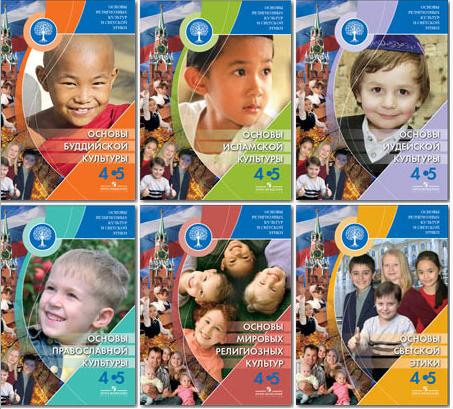 Чимитдоржиев В. Л. Основы религиозных культур и светской этики. Основы буддийской культуры. 4-5 классы: учебное пособие для общеобразовательных учреждений.Латышина Д. И., Муртазин М. Ф. Основы исламской культуры. 4-5 классы: учебное пособие для общеобразовательных учреждений. — М.: Просвещение, 2010.Членов М. А., Миндрина Г. А., Глоцер А. В. Основы иудейской культуры. 4-5 классы: учебное пособие для общеобразовательных учреждений. — М.: Просвещение, 2010.Кураев А. В. Основы православной культуры. 4-5 классы: учебное пособие для общеобразовательных учреждений. — М.: Просвещение, 2010.Беглов А. Л., Саплина Е. В., Токарева Е. С., Ярлыкапов А. А. Основы мировых религиозных культур. 4-5 классы: учебное пособие для общеобразовательных учреждений. — М.: Просвещение, 2010.Основы светской этики. 4-5 классы: учебное пособие для общеобразовательных учреждений. — М.: Просвещение, 2010Сведения о выборе модулей
учащимися 4-х классов в 2014-2015  учебном году.В помощь родителям.
Данилюк А. Я. Основы религиозных культур и светской этики. Книга для родителей         Особенности курса «Основы религиозных культур и светской этики»          Ваш ребёнок — младший подросток          Зачем в школе вводится курс «Основы религиозных культур и светской этики»?          Как будет организовано преподавание нового курса и взаимодействие школы с семьёй?          Что будут изучать ваши дети?          Практические советы, как вы можете помочь своему ребёнку в изучении   курса «Основы религиозных культур и светской этики»Полезные ссылкиhttp://www.orkce.org/http://www.prosv.ru/umk/ork/info.aspx?ob_no=20402Кол-во 4 классовОбщее
кол-во обучаю-
щихсяОсновы мировых религ культурОсновы светской этикиОсновы православной культурыОсновы иудейской культурыОсновы буддийской культурыОсновы исламской культурыНе выбрали ничего411015(1группа)10(1группа)82(4группы)0000